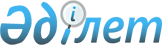 Шарап материалын, сыра мен сыра сусынын қоспағанда, алкоголь өнімін есепке алу-бақылау таңбаларымен қайта таңбалаудың кейбір мәселелері және Қазақстан Республикасы Үкіметінің кейбір шешімдерінің күші жойылды деп тану туралыҚазақстан Республикасы Үкіметінің 2016 жылғы 23 мамырдағы № 300 қаулысы

      «Салық және бюджетке төленетін басқа да міндетті төлемдер туралы» 2008 жылғы 10 желтоқсандағы Қазақстан Республикасының Кодексі (Салық кодексі) 653-бабының 5-тармағына сәйкес Қазақстан Республикасының Үкіметі ҚАУЛЫ ЕТЕДІ:



      1. 2016 жылғы 1 қыркүйекке дейін 2015 жылғы 23 мамырдан бастап енгізілген есепке алу-бақылау таңбаларымен таңбалау мүмкіндігімен,

2017 жылғы 1 мамырға дейінгі мерзімде шарап материалын, сыра мен сыра сусынын қоспағанда, алкоголь өнімін 2016 жылғы 1 қаңтардан бастап енгізілген жаңа үлгідегі есепке алу-бақылау таңбаларымен қайта таңбалау жүзеге асырылсын.



      2. Қазақстан Республикасының Қаржы министрлігі Қазақстан Республикасының заңнамасында белгіленген тәртіппен осы қаулыдан туындайтын шараларды қабылдасын.



      3. Мыналардың күші жойылды деп танылсын:



      1) «Алкоголь өнімін есепке алу-бақылау таңбаларымен таңбалаудың (қайта таңбалаудың) кейбір мәселелері туралы» Қазақстан Республикасы Үкіметінің 2009 жылғы 8 желтоқсандағы № 2041 қаулысы (Қазақстан Республикасының ПҮАЖ-ы, 2009 ж., № 57, 497-құжат);



      2) «Қазақстан Республикасы Үкіметінің 2009 жылғы 8 желтоқсандағы № 2041 қаулысына өзгеріс енгізу туралы» Қазақстан Республикасы Үкіметінің 2010 жылғы 30 желтоқсандағы № 1473 қаулысы (Қазақстан Республикасының ПҮАЖ-ы, 2011 ж., № 9, 123-құжат).



      4. Осы қаулы алғашқы ресми жарияланған күнінен кейін күнтізбелік он күн өткен соң қолданысқа енгізіледі.      Қазақстан Республикасының

      Премьер-Министрі                                    К.Мәсімов
					© 2012. Қазақстан Республикасы Әділет министрлігінің «Қазақстан Республикасының Заңнама және құқықтық ақпарат институты» ШЖҚ РМК
				